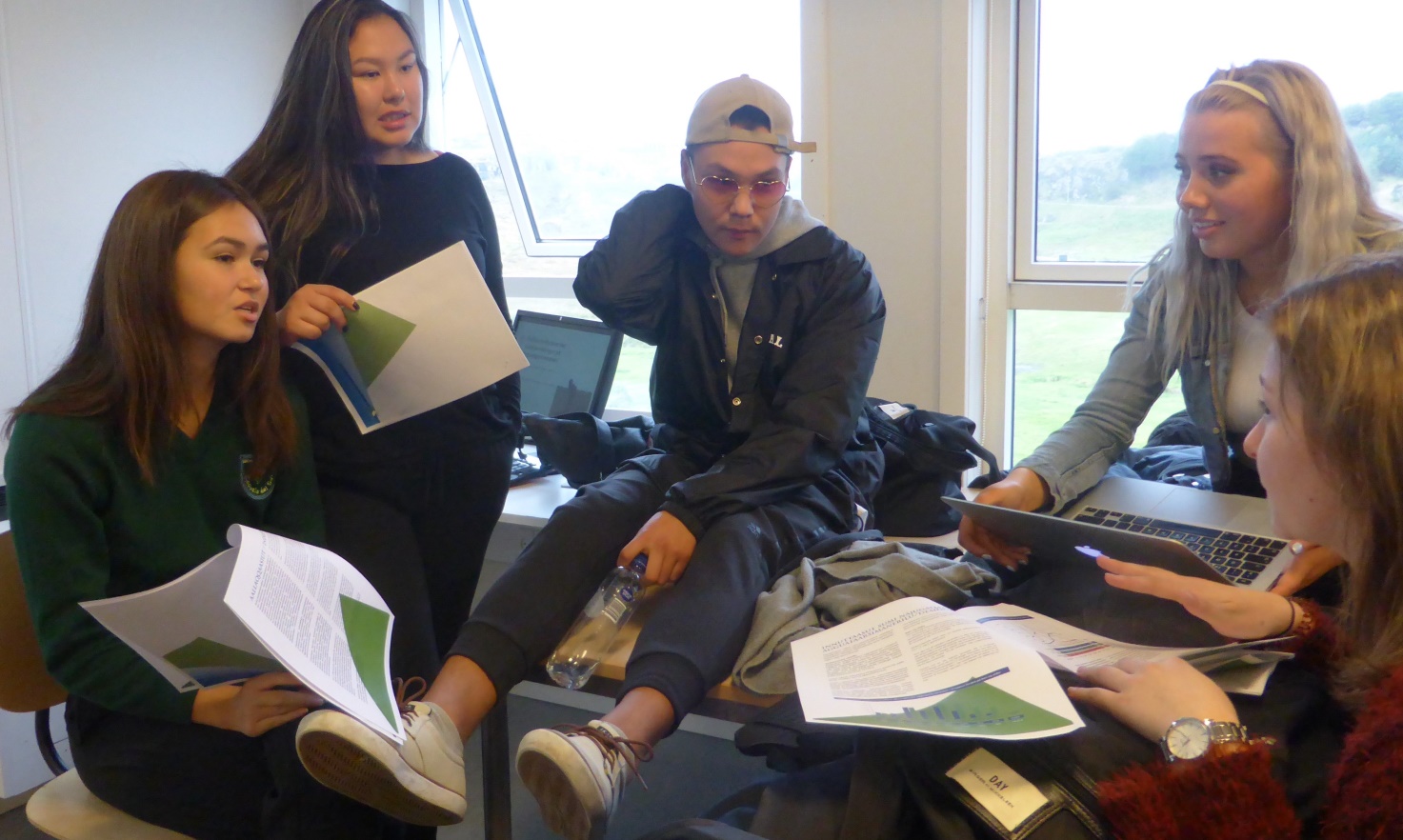 Nutserneq pilugu maligassaalluartumik ingerlaarneq nutaaqNutserneq sammisaavoq pingaartinneqarluartoq, immikkut nunatsinni ammattaaq nunani tamalaani tusagassiutini sammisaangaatsiarluni. Ilinniartunut inuiaqatigiilerinermi nutsernermik suliaqarneq, suliamut tunngaqqissaartumik soqutiginninneq saniatigut, inuttut iserfigissallugu tulluarsinnaavoq –Tamarmik nunani allani najugaqartunik nalunngisaqarput, ilimanaateqartumillu namminneq isumaliutigaat qimagunnissartik angalallutik, ilinniarnertuunngorniarfiup naammassereernerup kingornatigut ilinniarusullutik.Tamanna ilinniartut kajumissisinnaavaat itinerusumik sammisap taassumap suliarinissaa.  Ingerlaarneq Samfundsfag B-mut saaffiginippoq, Billa Sondumimillu GUX-Nuummiit suliarineqarsimalluni. Assigiinngikkuutaartunik sammisassanut, atortussanullu siunnersuutinik imaqarpoq, tamarmillu kalaallisut pisut ataqatigiinneranniit aallaaveqarluni.Taamaattumik ilinniartitsisut immikkoortut tulleriaariittuniit, immikkoortortaniit, tigusisinnaapput toqqaallutillu, atuartitsinerminnut tulluarsagaalluni (aamma Inuiaqatigiilerineq C-mi) – imaluunniit tamaat ingerlatiinnarlugu. Ingerlaarneq sociologi ataani inissisimanerugunarpoq, kisianni sammivinnut allanut saqqummersinneqarsinnaalluni, soorlu politiki (ataasiakkuutaanik aamma immikkoortukkuutaanik imalimmik). Taava ingerlaarnermut ingerlasoqaqqilluni, takullugulu isumassarsisitsisinnaanersoq!